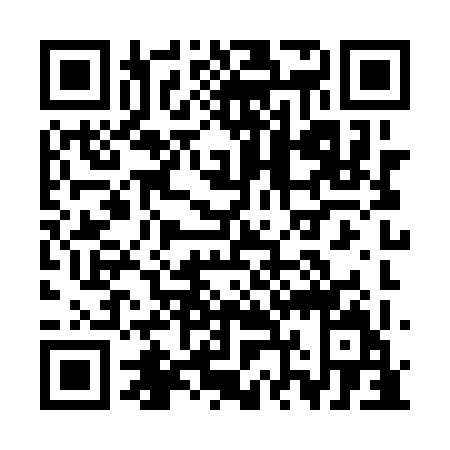 Prayer times for Berceau-de-Kamouraska, Quebec, CanadaWed 1 May 2024 - Fri 31 May 2024High Latitude Method: Angle Based RulePrayer Calculation Method: Islamic Society of North AmericaAsar Calculation Method: HanafiPrayer times provided by https://www.salahtimes.comDateDayFajrSunriseDhuhrAsrMaghribIsha1Wed3:405:2112:365:407:529:342Thu3:375:2012:365:407:539:363Fri3:355:1812:365:417:559:384Sat3:335:1712:365:427:569:405Sun3:315:1512:365:437:589:426Mon3:295:1412:365:447:599:447Tue3:265:1212:365:448:009:468Wed3:245:1112:365:458:029:499Thu3:225:0912:365:468:039:5110Fri3:205:0812:365:478:049:5311Sat3:185:0612:365:488:069:5512Sun3:165:0512:365:488:079:5713Mon3:145:0412:365:498:089:5914Tue3:125:0312:365:508:0910:0115Wed3:095:0112:365:518:1110:0316Thu3:075:0012:365:518:1210:0517Fri3:054:5912:365:528:1310:0718Sat3:044:5812:365:538:1410:0919Sun3:024:5712:365:548:1610:1120Mon3:004:5612:365:548:1710:1321Tue2:584:5512:365:558:1810:1522Wed2:564:5312:365:568:1910:1723Thu2:544:5312:365:568:2010:1924Fri2:534:5212:365:578:2110:2125Sat2:514:5112:365:588:2310:2326Sun2:494:5012:365:588:2410:2527Mon2:484:4912:375:598:2510:2728Tue2:464:4812:376:008:2610:2829Wed2:444:4712:376:008:2710:3030Thu2:434:4712:376:018:2810:3231Fri2:424:4612:376:018:2910:33